Bildquellen: Pixabay: GraphicMama-team, OpenClipart-Vectors, Keith Johnston, Kristin Baldeschwiler, mohamed Hassan, Andreas Lischka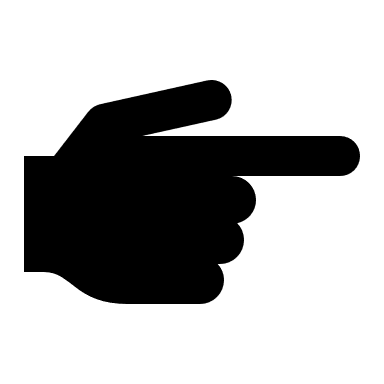 Schreibe die Sätze ab.Setze alle nötigen Satzzeichen.Schreibe die Sätze ab.Setze alle nötigen Satzzeichen.Schreibe die Sätze ab.Setze alle nötigen Satzzeichen.A)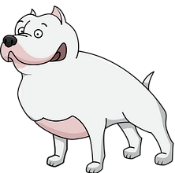 Das Herrchen befiehlt seinem Hund Sitz und mach PlatzDas Herrchen befiehlt seinem Hund Sitz und mach PlatzB)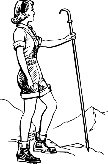 Ist das der richtige Weg fragte die WanderinIst das der richtige Weg fragte die WanderinC)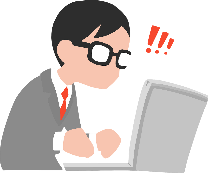 Der verärgerte Mann brüllte Du blöde Kiste. Ich werfe dich aus dem FensterDer verärgerte Mann brüllte Du blöde Kiste. Ich werfe dich aus dem FensterD)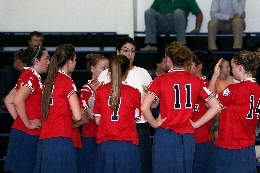 Ihr habt heute ein perfektes Spiel gespielt gratuliert die Trainerin den SpielerinnenIhr habt heute ein perfektes Spiel gespielt gratuliert die Trainerin den SpielerinnenE)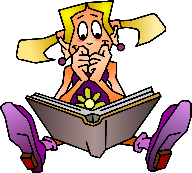 Das ist das beste Buch, das ich jemals gelesen habe jubelt LaraDas ist das beste Buch, das ich jemals gelesen habe jubelt LaraF)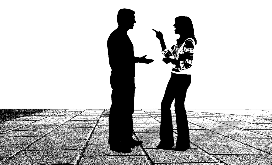 Meine Ohren sind zu, ich kann dich nicht verstehen schrie das Mädchen ihren Freund anMeine Ohren sind zu, ich kann dich nicht verstehen schrie das Mädchen ihren Freund anG)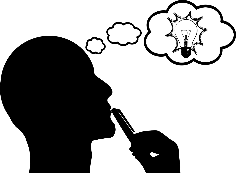 Herr Meier sagt zu sich Jetzt habe ich eine tolle IdeeHerr Meier sagt zu sich Jetzt habe ich eine tolle IdeeH)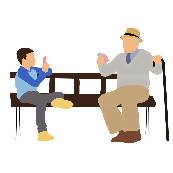 Ich finde es schön, dass wir so viel Zeit miteinander verbringen sprach der Grossvater zu seinem EnkelIch finde es schön, dass wir so viel Zeit miteinander verbringen sprach der Grossvater zu seinem EnkelI)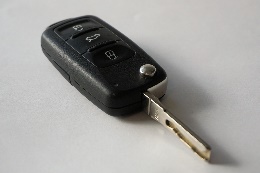 Wo ist denn der Autoschlüssel wollte Peter wissenWo ist denn der Autoschlüssel wollte Peter wissen